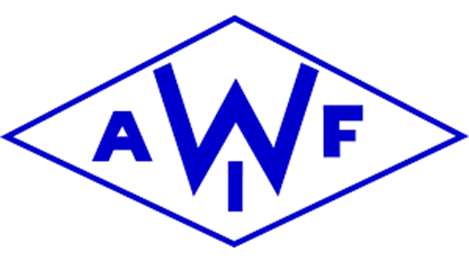 Sport Ringen i Hörby bjuder in till klubbdag!26 mars 9.30-1920 % på allt i butiken, gäller för medlemmar i Wollsjö AIFVälkomna! 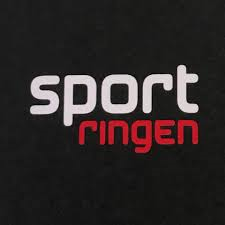 